				Aanwezigen:				Namens de Participatieraad (PR):				Dhr. Jak Plat.				Dhr. Dick Veerman.				Namens de Wmo-raad (Wmo):				Dhr. Henk Bergman.				Dhr. Maarten de Vries.				Namens de Seniorenraad (SR):				Dhr. Jan Tol, voorzitter KSD.				Dhr. Cas Schilder, secretaris KSD.				Namens de Jeugdraad (JR):				Mevr. Monique Chervet.				Mevr. Agnes Kwakman-Bond, secretariaat.				Afwezig (met afbericht): 				Mevr. Marian Plat, voorzitter Jeugdraad.                                                     Notulen van de vergadering van de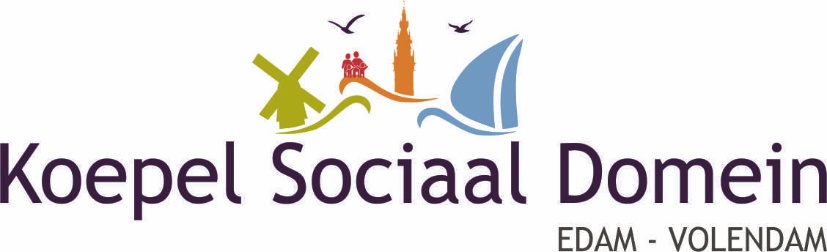                                                      Op 24 januari 2023           OnderwerpInhoud	Actie1) Opening.De voorzitter opent de vergadering en heet iedereen welkom, in het bijzonder mevr. Monique Chervet, nieuw lid van de JR. Er volgt een voorstelronde.2) Vaststelling agenda.De e-mail aan de KSD van mevr. Monique Chervet van 23 januari 2023 zal straks worden behandeld, verder zijn er geen toevoegingen aan de agenda.3) Ontvangen en verzonden stukken.De secretaris heeft de lijst met ontvangen en verzonden stukken aan de leden gestuurd.De voorzitter heeft via Hein Nieuweboer de factuur van Club- en Buurthuiswerk (CLBW) ontvangen en hem doorgestuurd aan de penningmeester, die deze factuur reeds had betaald. Omdat het boekhoudkundig jaar al was afgesloten, wordt afgesproken dat de penningmeester de factuur naar de secretaris stuurt, waarna het wordt afgehandeld.4) Mededelingen.- Hopelijk kan het gesprek met wethouder Tuijp in februari 2023 plaatsvinden. Voorafgaand aan dat gesprek willen wij van gedachten wisselen over vele zaken met zijn ambtenaren mevr. Nell Verhoeven en de heren Joeri Kempen en Daniël Specker.- De secretaris meldt dat er op 3 februari a.s. een gesprek zal plaatsvinden met dhr. Marcel Elswijk, ambtenaar energietransitie en dhr. Erik Vlugt. Laatstgenoemde is een van de eersten die is opgeleid als energiecoach en houdt zich verder bezig met de energietransitie en belastingen. Momenteel worden er veel vrijwilligers opgeleid tot energiecoach, met het doel de mensen bij te staan om energiekosten te verminderen. Voor ons is het heel belangrijk dat wij meepraten over de energietransitie; daartoe is er een aparte werkgroep opgericht die aanwezig zal zijn bij het gesprek op 3 februari a.s. en daarvan verslag zal doen.- Op 9 februari 2023 is er een gesprek gepland tussen de voorzitter en woningbeheercorporatie De Vooruitgang over hun ondernemingsplan. Wij hebben eens per 2 maanden gesprekken met beide woningbeheercorporaties m.n. over sociale woningbouw, waar belangrijke zaken zoals De Meermin, wachtlijsten e.d. worden besproken.- Er is een gesprek geweest met raadslid Jaap Schilder van Forum voor Democratie (FvD). - Over de 60+-bus, die heel belangrijk is voor Edam en Volendam, zal ook worden gesproken met mevr. Nell Verhoeven, dhr. Joeri Kempen en dhr. Daniël Specker, want wij zouden graag willen weten of de gemeente een dergelijk initiatief neemt voor Zeevang.5) Behandeling conceptnotulen ingelaste KSD-vergadering van 10 januari 2023 (op 16 januari 2023 gemaild).De notulen worden vastgesteld.6) Behandeling actiepuntenlijsten ingelaste KSD-vergadering van 10 januari 2023 (op 16 januari 2023 gemaild).De actiepuntenlijsten worden opgeschoond en vastgesteld.7) Verslag uit de adviesraden.- Seniorenraad:- Momenteel houdt de SR zich bezig met de energietransitie, De Lange Weeren, sociale woningbouw en mobiliteit. Er komen veel vragen tot ons over de herinrichting van de Julianaweg. Er zijn tekeningen die onze aandacht vragen; namens de SR zit de voormalig directeur van Gemeentewerken Edam-Volendam in de commissie die zich hiermee bezighoudt. Op dit moment is er een stuk van het industriegebied dat geen fietspad heeft. Misschien gaan er bedrijven weg. De bedoeling is dat er woningbouw komt, maar er is geen zwaar verkeer. Over de locaties van voetbalclub, kerk en het industriegedeelte is er (nog) geen visie. Men heeft aan alle bedrijven gevraagd een plan te maken over hun eigen situatie maar zij hebben daar geen reactie op gekregen; omdat er geen visie is, weten bedrijven niet waar ze aan toe zijn. Voordat er een plan kan worden aangeleverd bij de provincie moet men wel weten wat de uitgangspunten zijn. Er is weinig openheid naar de gemeente toe; het schort aan communicatie.- De SR heeft met de directeuren van de beide woningbeheercorporaties gesproken over de stand van zaken mb.t. de toewijzing van woningen aan inwoners van onze gemeente; geconcludeerd is dat er bijna geen woningen vrij komen.- Jeugdraad:Ons nieuwe lid mevr. Monique Chervet heeft nog niet lijfelijk vergaderd met de JR en hoopt dat er spoedig vergaderingen zullen volgen. Wel hebben zij besproken hoe het Centrum voor Jeugd en Gezin (CJG) beter bereikbaar zou kunnen worden. Er is daar veel expertise aanwezig, maar er wordt eigenlijk geen gebruik van gemaakt. De JR heeft daar wel ideeën over die via e-mail zijn besproken met contactambtenaar dhr. Loek van Amerongen. Mevr. Monique Chervet heeft in haar voormalige functie van mentrix bij Het Don Bosco College wel mensen doorgestuurd naar het CJG. Zij is van mening dat men het dichter bij het onderwijs zouden kunnen halen, maar dan komen de problemen dichter bij de scholen te liggen. Dhr. Dick Veerman merkt op dat ook Moedige Moeders ondervindt dat mensen geen beroep op ze durven te doen. Het zou een automatisme moeten zijn dat mensen gebruik maken van zo’n stichting, maar mensen lopen er niet mee te koop als zij daar eens zijn geweest. Mevr. Monique Chervet voegt hieraan toe dat over Moedige Moeders wel positieve informatie (bijv. ervaringen van ouders) bekend wordt, maar over CJG helemaal niet; daar zou meer communicatie over moeten zijn. De voorzitter vraagt mevr. Monique Chervet dit probleem in het gesprek met onze contactambtenaar mevr. Nell Verhoeven en de heren Joeri Kempen en Daniël Specker nog eens heel nadrukkelijk aan de orde te stellen. Het gaat erom wat CJG gaat doen om de problemen die worden geschetst aan te pakken en hoe wij daar als KSD op kunnen reageren. Geconcludeerd wordt dat ook hierin – en eigenlijk in alle problemen die wij bespreken - weer de communicatie naar buiten toe buitengewoon belangrijk is. De indruk bestaat dat er veelal sprake is van een ad hoc beleid en dat er niet gewerkt wordt volgens gestructureerde patronen, hetgeen veel te maken heeft met het verloop bij allerlei instanties. Mevr. Monique Chervet voegt hieraan toe dat zij het idee heeft dat er geen eindvisie is en dat er geen einddoel is waar naartoe gewerkt zou moeten worden. De voorzitter legt uit dat n.a.v. ons advies “Toekomst van de zorg” een integraal beleidsplan “Sociaal Domein Zelf, Samen, Organiseren” is ontwikkeld, waarin men sprak over een visie en een missie. Wij hebben voorgesteld om de thema’s die tot actie zouden moeten leiden te bundelen met datums erbij; wij hebben dat aangekaart  maar er volgde geen uitvoering. Vaak is het zo dat de gemeenteraad akkoord gaat met visie en missie maar de kans is groot dat er bij veel zaken geen verdere actie wordt ondernomen. - Participatieraad:- De PR heeft op 11 januari 2023 vergaderd, waarin men o.a. heeft teruggeblikt op het afgelopen jaar.- Op 8 februari a.s. zal de PR vergaderen met mevr. Trijntje Veerman-Schouten en mevr. Soraya Koning over het te volgen beleid m.b.t. de Eenmalige Energie Toeslag 2023 (EET 2023). Wij hebben met de uitvoerende ambtenaren gesproken maar omdat er verder geen actie wordt ondernomen, willen wij hierover met de wethouder in gesprek over zijn beleidsvisie, mede omdat er in onze gemeente niets extra’s is gedaan m.b.t. de hoge energiekosten. De gemeente heeft het uitgevoerd conform de nota van het rijk maar het minimale gedaan en er ook geen enkele publiciteit aan gegeven. Meerdere andere gemeentes hebben een uitgebreider pakket neergelegd, veelal uit de pot bijzondere bijstand.  De KSD heeft destijds een ongevraagd advies gemaakt met het voorstel de verdeling volgens een trapsgewijs systeem te doen. Op basis van de wet van 2023 zouden wij kunnen kijken of er iets mogelijk is, want dan moet de raad opnieuw stemmen; EET 2022 was geen officiaal raadsbesluit. Het geeft ook aan dat er met ons ongevraagd advies, dat ook bij de raadsleden is gedeponeerd niets is gedaan. De voorzitter stelt voor ook hierover zo spoedig mogelijk in gesprek te gaan met mevr. Nell Verhoeven en de heren Joeri Kempen en Daniël Specker. Dhr. Jak Plat meldt dat hij binnenkort de cijfers over het aantal afwijzingen m.b.t. de EET 2022 verwacht.- Het plan was wethouder mevr. Bootsman uit te nodigen bij de PR omdat zij de Participatiewet in haar portefeuille had maar sinds kort valt deze weer onder wethouder Vincent Tuijp, vandaar dat dhr. Jak Plat hierover zo snel mogelijk met hem van gedachten wil wisselen. De voorzitter stelt voor hem voor volgende week woensdag uit te nodigen. De secretaris zal vragen of de locatie Tulpenhof daarvoor beschikbaar is.- M.b.t. de kwestie giften in de bijstand heeft dhr. Jak Plat met de secretaris van de PR afgesproken dat er een gesprek zal worden gepland met mevr. Trijntje Veerman-Schouten over wat men er verder mee gaat doen. Voorgesteld wordt dit te bespreken met de wethouder en hem te vragen waarom hij in deze kwestie niet genegen is enige soepelheid te betrachten. Het is aan hem om dit met B en W te bespreken zodat mensen die iets bijverdienen dit niet meer hoeven op te geven. - Op de vraag hoe momenteel de aanpak is om van oude tot nieuwe sociale werkplaatsen te komen, antwoordt dhr. Jak Plat dat de Botterwerf is opgericht en dat er particuliere initiatieven zijn, maar een precies beeld van de aanpak op dit moment is er niet. Mevr. Chervet meldt dat Werkom zich bezighield met de oude sociale werkplaatsen en De Baanstee met de nieuwe sociale werkplaatsen. Onder de gemeente vallen Gemeentewerken en de Stichting Werkplus; laatstgenoemde staat los van Werkom maar zij werken wel samen. Op de vraag door wie Werkom en St. Werkplus worden gesubsidieerd, antwoordt mevr. Monique Chervet dat dat waarschijnlijk door de gemeente geschiedt.- Dhr. Jak Plat meldt dat er een nieuwe vluchtelingenwerker is aangesteld, die tijdens de PR-vergadering van 8 februari a.s. komt kennismaken. Bij die gelegenheid zal hij ook mevr. Ilse Sonnema-Groot, ambtenaar vluchtelingenbeleid, uitnodigen.- Voorts is de achterstand in opvang statushouders besproken.- Wmo-raad:- Er is op 11 januari 2023 een Wmo-vergadering geweest.- Er is o.a. gesproken over de energietoeslag 2023.- Dhr. Bergman is bezig met het maken van een werkplan 2023 en het jaarverslag 2022. - De aangepaste laatste pagina van het huishoudelijk reglement Wmo is doorgestuurd naar de leden.- Afgesproken is dat mevr. Hedy van Leeuwen-Rein als kandidaat voor de JR mevr. Tiny Tol, voormalig voorzitter van Moedige Moeders nogmaals zal benaderen.- Mevr. Channa de Vries van WelzijnWonenPlus (WWP) was vorige keer onze afspraak vergeten; dit keer kwam zij onverwachts wel.- In maart 2023 zou mevr. Caroline de Graaf (CdG) weer een voorlichting komen geven over de stand van zaken over buurtkamers, wijksteunpunten en BSL. Gisteravond heeft dhr. Bergman een e-mail ontvangen van seniorenoverleg Middelie: zij hebben op 16 december jl. al een eerste buurtkamerbijeenkomst gehad; men gaat daar meer voortvarend te werk. CdG heeft aangegeven dat er tijdens een pilot van 1 jaar i.s.m. SMD zal worden gekeken naar de beste organisatievorm. Mevr. Monique Chervet meldt dat er in Volendam al buurtkamers zijn bij Odion in de Jan Platstraat en bij de Ark. De voorzitter is van mening dat men ons daarvan op de hoogte had kunnen stellen omdat wij bezig zijn met de uitvoering van ons ongevraagd advies. Dhr. Bergman meent dat wij dhr. Daniël Specker zouden kunnen vragen om een opener communicatie.- Voormalig energieambtenaar Jeroen Besseling had in eerste instantie gemeld dat Kwadijk op het warmtenet van Purmerend zou worden aangesloten, maar niet specifiek vermeld dat zij een eigen kleinschalige bio centrale krijgen met palletverwarming voor 8 grondgebonden (eengezins)woningen (130 m²) en 22 appartementen (50 m²). De maandelijkse stookkosten zouden   € 75 voor de appartementen bedragen en € 125 voor de grondgebonden woningen. De prijs van een eengezinswoning bedraagt ca. 5 ton.- Dhr. Bergman heeft de link met de impressie van de toekomstige Singel doorgestuurd aan de leden.- M.b.t. de situatie rond de Singel heeft dhr. Bergman gisteren contact gehad met iemand van Popkoor de Afslag te Edam. Zij hebben een bijeenkomst gehad met wethouder Tuijp die heeft toegezegd dat de kachel blijft branden en op afstand zal worden bediend. Hierover staat een artikel in de Nivo. Wij zullen deze week worden benaderd over de leegstandsbijeenkomst. Als gebruiker krijgen wij een code van de deur. Schoonmaak wordt uitbesteed door de gemeente. Kort samengevat heeft de wethouder gezegd het zo te laten, behalve het verzorgen van de koffie en thee. Het zou mooi zijn als er een vrijwilliger aanwezig zou zijn om af te sluiten e.d. Wij zullen als deelnemende partijen worden benaderd door de wethouder of door dhr. Sam Hoekspaan. Het kan zijn dat tijdens de verbouwing het gebouw gedeeltelijk kan worden gebruikt, maar het is ook mogelijk dat de verbouwing überhaupt niet kan doorgaan. Iedere deelnemende partij krijgt inspraak in de bouwtekeningen m.b.t. wat zij wel en niet veranderd willen zien. Daarna gaat het naar de gemeenteraad; als die niet akkoord gaat, zal er geen verbouwing plaatsvinden. De wethouder is van mening dat de buurthuisfunctie van De Singel in stand moet blijven. Mevr. Monique Chervet meent dat de buurthuisfunctie al gedeeltelijk is weggevallen. De secretaris is van mening dat dit een uitgelezen zaak zou zijn voor de dorpsraad in oprichting in Edam. Tot 1 februari 2023 is De Singel een zaak van CLBW, daarna van de gemeente. - Als alternatieve vergaderlocaties voor de Wmo-raad worden genoemd de RKAV en De Deimpt.8) Definitief vergaderschema KSD, JR, PR, Wmo-raad en SR 2023 (overzicht is op 17 januari 2023 gemaild).De notulist heeft de laatste versie van het vergaderschema voor 2023 doorgestuurd aan de leden op 17 januari 2023. Iedereen is akkoord. De notulist belooft het vergaderschema door te sturen aan mevr. Monique Chervet.9) Aanleveren jaarverslagen 2022 van adviesraden en KSD.Afgesproken wordt dat de onderliggende raden hun jaarverslagen met daarin hun aandachtspunten voor 2023 vóór eind februari bij de voorzitter inleveren.10) Financieel verslag KSD 2022 en benoeming kascommissie.De penningmeester heeft het financieel jaaroverzicht van de onderliggende raden al klaar; dit zal worden toegevoegd aan het jaarverslag KSD en onderliggende raden. Als kascommissie worden nogmaals benoemd dhr. Dick Veerman en dhr. Jak Plat.11) Evaluatie antwoorden vragen over KSD en relatie met gemeente n.a.v. gesprek met Joeri Kempen.De voorzitter is gister gebeld door dhr. Joeri Kempen over de volgende zaken:1) M.b.t. ons verzoek of hij wilde bemiddelen tussen de KSD en stedenbouwkundige dhr. Manu van Lin over de positie van en de voorzieningen voor senioren in De Lange Weeren: het plan ligt bij de provincie. Het enige dat de SR nog kan doen is zijn zienswijze inbrengen op het moment dat er zich een inspraakronde voordoet. De secretaris heeft daar persoonlijk bezwaar tegen, vindt het niet goed als wij als KSD slechts wordt gezien als inspraakpartij en wil in het gesprek met mevr. Nell Verhoeven en de heren Daniël Specker en Joeri Kempen aangeven dat wij de zaken vooraf, los van die inspraakronde, met Manu van Lin willen bespreken. Voorgesteld wordt ook eens wethouder Marisa Kes uit te nodigen voor een gesprek over De Lange Weeren. Ook de werkgroepen Mobiliteit en veiligheid buitenshuis en Wonen en veiligheid binnenshuis van de SR zijn belangrijk als het gaat om De Lange Weeren. In onze verordening wordt niets vermeld over Wonen maar wij houden ons m.b.t. De Lange Weeren bezig met het sociale aspect dat in onze verordening staat. Als de omgevingswet van kracht wordt moeten wij aangeven wat de rol van de KSD is; dhr. Joeri Kempen houdt zich daar momenteel mee bezig. 2) Op de KSD-evaluatieantwoorden n.a.v. het gesprek met de heren Pascal van der Bol en Joeri Kempen in de KSD-vergadering op 14 december 2022 reageerde dhr. Joeri Kempen dat wij nog niet met de antwoorden hadden hoeven komen, hij had in dit stadium slechts onze aanvullingen verwacht. Besloten wordt dat er verder geen aanvullingen zijn op de Evaluatie onderwerpen adviesraden.De lijst met bespreekpunten met de beleidsambtenaren mevr. Nell Verhoeven, dhr. Daniël Specker en dhr. Joeri Kempen, uiteindelijk leidend tot het gesprek van de KSD met wethouder Vincent Tuijp, wordt besproken, aangevuld en akkoord bevonden.De voorzitter had voor de vergadering van vandaag onze contactambtenaar mevr. Nell Verhoeven en de heren Specker en Kempen uitgenodigd, maar zij waren helaas verhinderd. Besloten wordt een nieuwe uitnodiging te sturen voor dinsdag 31 januari 2023 vanaf 13:30u. of woensdag 1 februari 2023 vanaf 09:30u.12) Rondvraag.N.v.t.13) Datum volgende vergadering en sluiting.De voorzitter sluit de vergadering. De volgende KSD-vergadering is gepland op 28 februari 2023 van 09:30 uur tot 12:30 u. Locatie: RKAV Volendam.